Apprendre…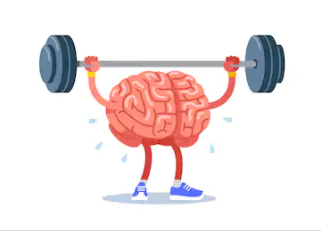 à apprendre ! Observer une image puis répondre à des questionsProjeté sans explications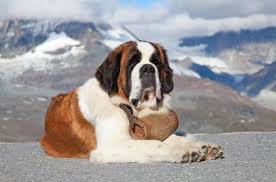 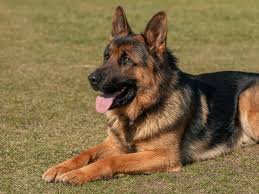 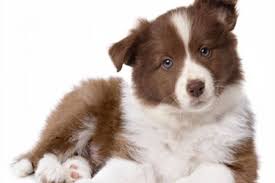 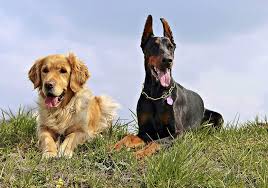 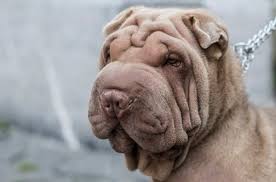 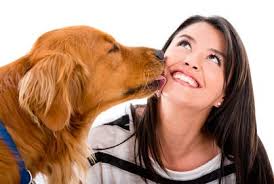 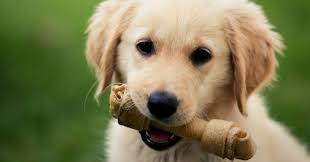 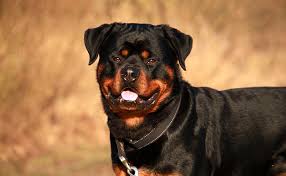 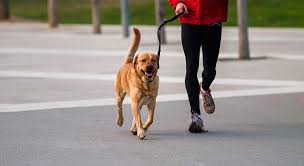 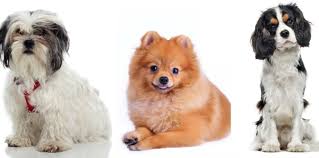 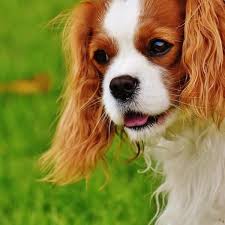 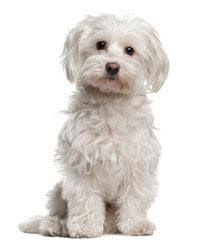 Questionnaire sur les chiensCombien y a-t-il de chiens totalement blancs ? 	De quelle couleur est le chien sur l’image tout en bas à gauche ?	Combien d’humains voit-on (entièrement ou partiellement) ?	De quelle couleur est le collier du chien qui lèche la joue de sa maitresse ?	Combien d’oreilles dressées voit-on ?	Combien de photos ont-elles un fond (arrière-plan) ?	De quelle couleur est le tonneau autour du cou du St-Bernard ? 	Sur quoi le chien de l’image en bas à droite est-il couché ? 	Combien de chiens ont un os / jouet dans la gueule ? 	De quelle couleur est la veste du joggeur ? 	Bonnes réponses : 	Constations : 	Projeté en connaissant le but (questionnaire à suivre)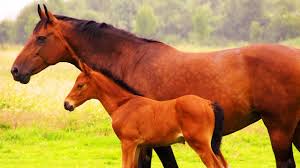 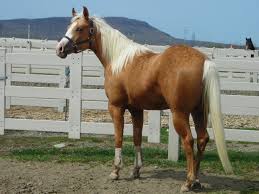 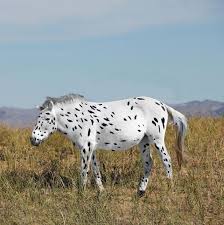 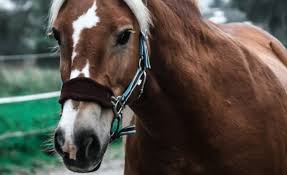 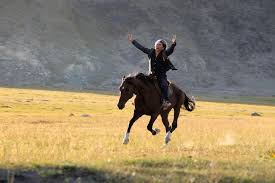 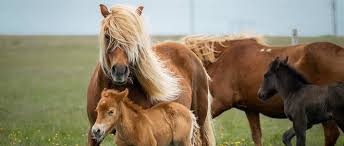 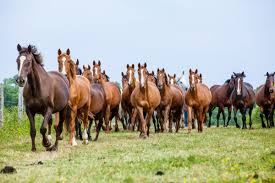 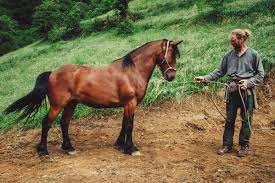 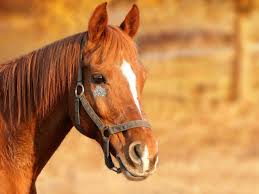 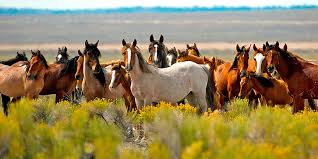 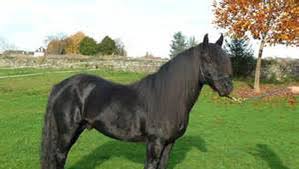 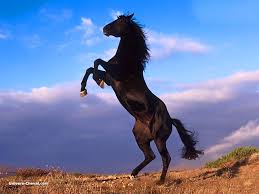 Questionnaire sur les chevauxSur combien d’images les chevaux sont-ils en troupeau ? 	De quelle couleur est le cheval sur l’image tout en bas à gauche ?	Combien d’humains voit-on (entièrement ou partiellement) ?	De quelle couleur est la crinière du cheval en haut à droite ?	Combien de chevaux voit-on en portrait (uniquement la tête) ?	Combien de photos ont-elles un fond (arrière-plan) ?	Combien de chevaux ruent ? 	Que fait la personne qui monte un cheval ? 	Combien poulains voit-on ? 	Où se situe la photo prise de nuit ? 	Bonnes réponses : 	Constations : 	Apprendre efficacement et retenirSe mettre en condition d’apprentissage – 1ère chaisePour apprendre efficacement, il faut être acteur de ses apprentissages.Se mettre en situation, avoir ses rituelsCe que je fais : 	Penser à une situation de réussiteMa situation : 	Adapter son environnementCe dont j’ai besoin : 	Avoir une bonne hygiène de vieCe qui est efficace et important pour moi : 	A		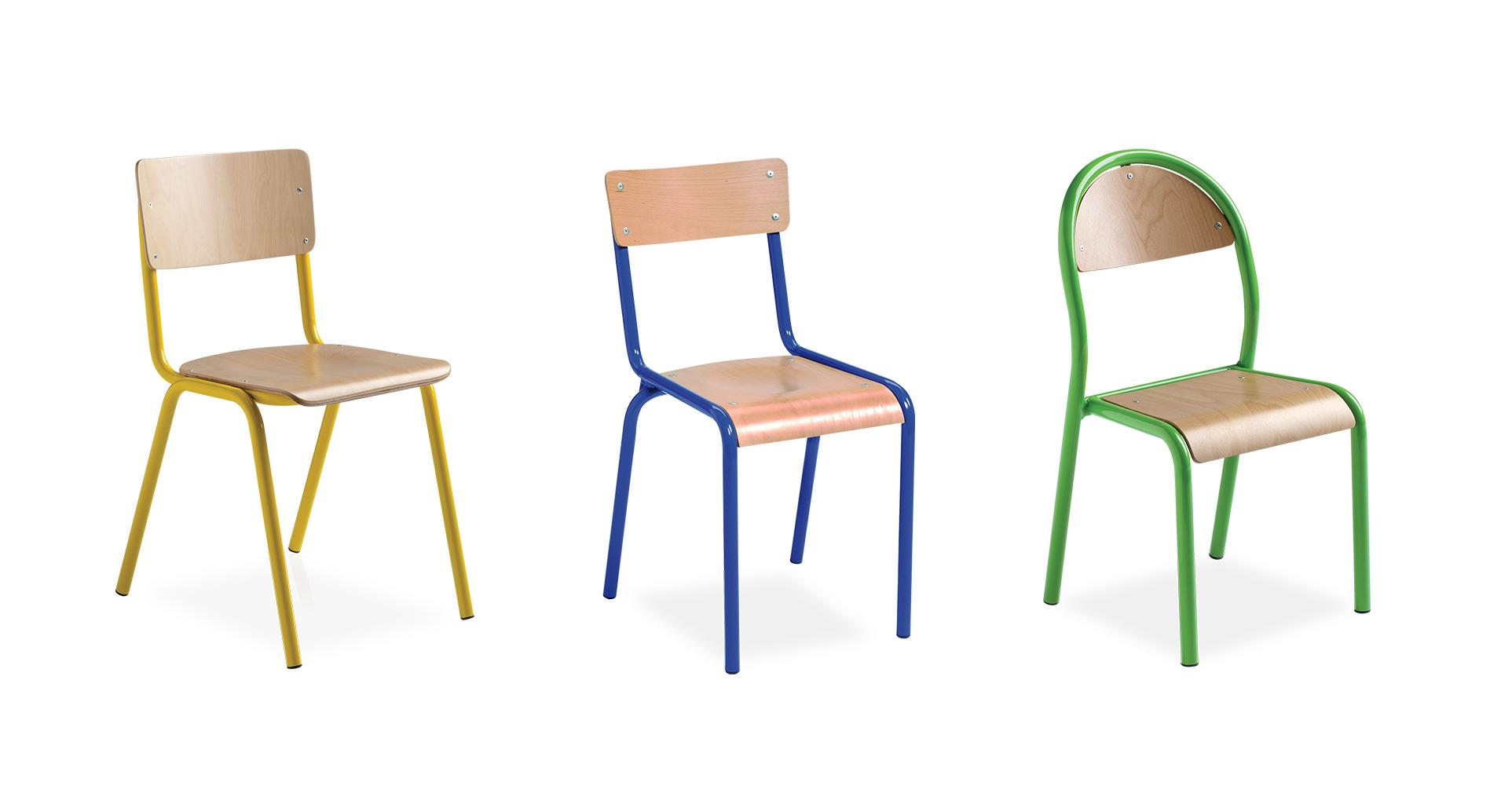 C		T		E		U		R		Plus loin dans le dossier tu trouveras 27 exercices de braingym. Tu peux les tester et évaluer leur efficacité pour toi (par exemple en mettant un point vert, orange ou rouge à côté de chacun).Travailler les informations – 2ème chaiseComme pour cuisinier un bon petit plat, avoir les ingrédients et la recette ne suffit pas.
Il faut travailler les aliments, les préparer, découper, les faire mijoter, les tester, améliorer l’assaisonnement, comprendre ce qu’on fait, annoter sa recette.C’est pareil avec les apprentissages. Tu dois comprendre ce que tu entends ou lis. Tu dois faire des liens avec ce que tu connais déjà. Tu dois chercher ce qui amène à ça et où ça va.
Tu dois également ranger l’information là où tu la retrouveras, selon une logique, comme les legos.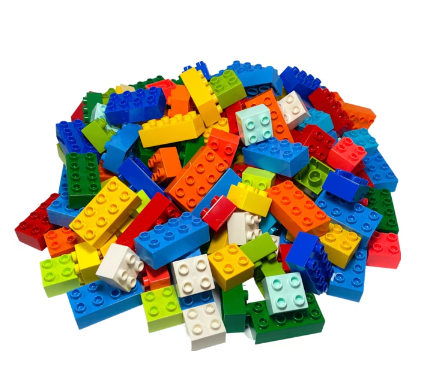 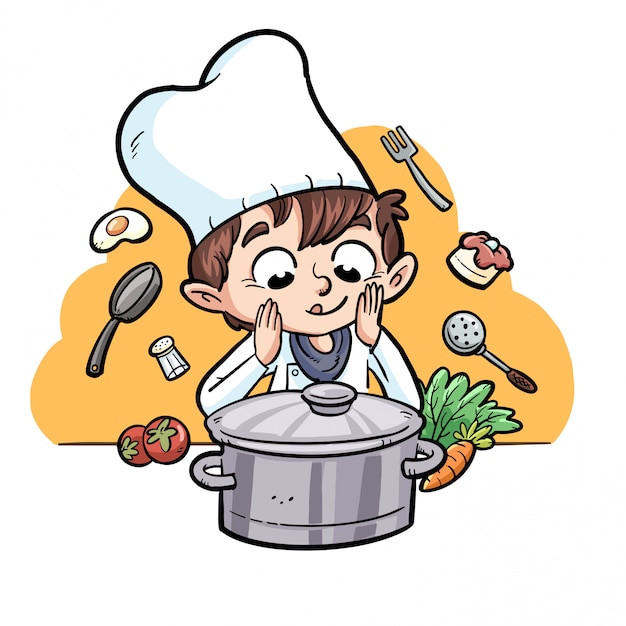 Chaque cuisinier à ses recettes, certaines conviennent à certains et pas à d’autres. A toi de trouver ce qui TE convient comme techniques d’apprentissages. Pour cela, il faut en tester plusieurs, parfois même celles qui nous paraissent farfelues ou dont on pense qu’elles ne nous conviendront pas.Plus loin dans le dossier, tu trouveras des exemples de techniques à tester, mais tu peux aussi bien sûr imaginer et inventer tes propres recettes.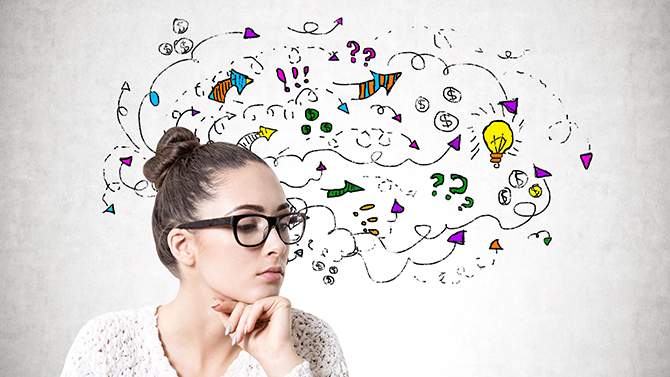 Révoquer les informations – 3ème chaiseLa dernière étape est celle qui est nécessaire pour retenir. Entendre une chose une seule fois, même si on l’a bien travaillée et mijotée ne suffit pas.Il faut donc une armoire bien rangée et repasser souvent sur le chemin qui y mène, un peu comme un sentier dans la forêt sur lequel il faut repasser pour qu’il s’élargisse au lieu de disparaître.En théorie, il faudrait revenir 6x sur une information pour qu’elle reste gravée en mémoire. C’est pour cela que les enseignants reviennent souvent sur une même notion ; pour que dans ta tête, tu refasses le chemin jusqu’où cette information est rangée, pour que tu la reprennes en main, la retravailles, y ajoutes quelque chose. Comme un cuisinier qui refait sa recette pour l’améliorer jusqu’à ce qu’elle soit parfaite.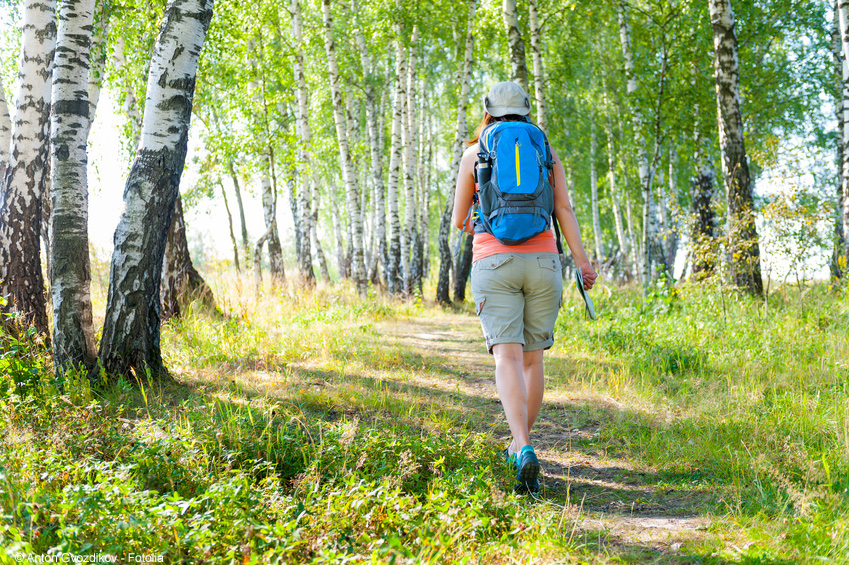 Tu peux toi aussi te remémorer les nouvelles notions d’une journée, en essayant par exemple, à midi, avant de quitter l’école, de te souvenir de ce que tu as appris dans la matinée ou le soir en t’endormant, de revenir une fois encore sur ce que tu as vu durant la journée.Détermine 2 moments de la journée où tu vas prendre 1minute pour te remémorer les derniers apprentissages.Moment 1 : 	Moment 2 : 	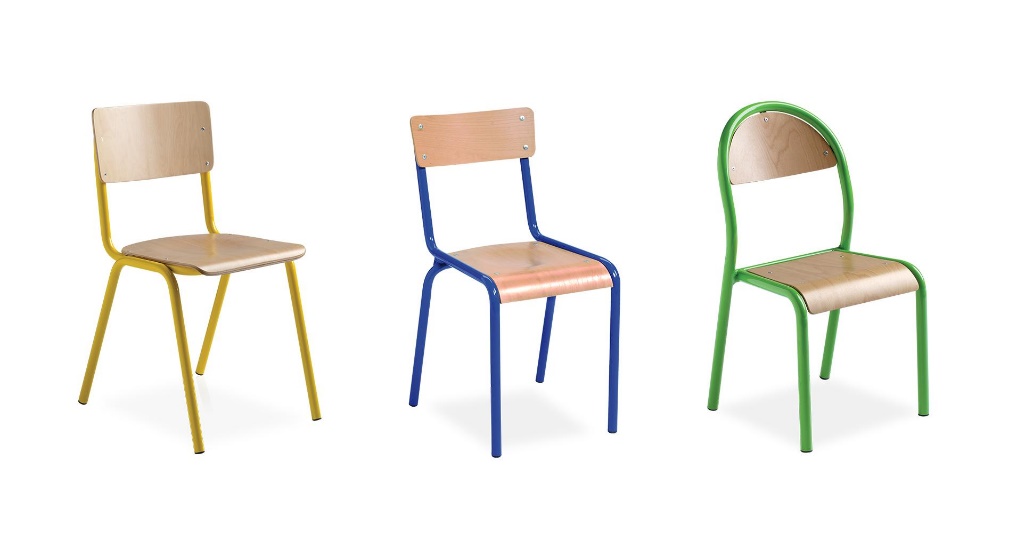 Dessine ton armoire à connaissances, ses étiquettes, et les chemins qui y mènent.Différentes techniques pour un même apprentissageCalcul en coloriantJ’apprends…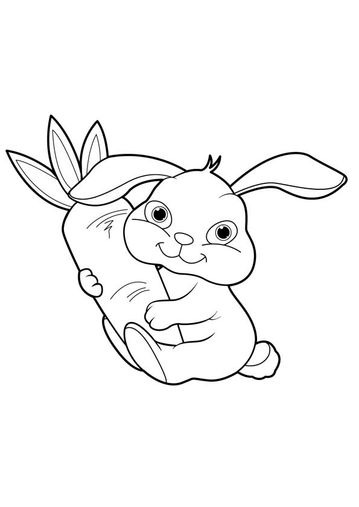 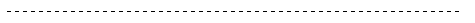 Calcul en listesJ’apprends…11 x 11 = 12112 x 12 = 14413 x 13 = 16914 x 14 = 19615 x 15 = 22516 x 16 = 25617 x 17 = 28918 x 18 = 32419 x 19 = 36120 x 20 = 400Je m’entraîne !Dans l’ordre	A l’envers en désordre	Mélangé11 x 11 = …………..	………. x ……….  = 169	………. x ……….  = 14412 x 12 = …………..	………. x ……….  = 256	11 x 11 = …………..13 x 13 = …………..	………. x ……….  = 400	………. x ……….  = 16914 x 14 = …………..	………. x ……….  = 144	………. x ……….  = 25615 x 15 = …………..	………. x ……….  = 225	14 x 14 = …………..16 x 16 = …………..	………. x ……….  = 324	17 x 17 = …………..17 x 17 = …………..	………. x ……….  = 196	………. x ……….  = 22518 x 18 = …………..	………. x ……….  = 361	………. x ……….  = 32419 x 19 = …………..	………. x ……….  = 121	………. x ……….  = 40020 x 20 = …………..	………. x ……….  = 289	19 x 19 = …………..Vocabulaire anglais en images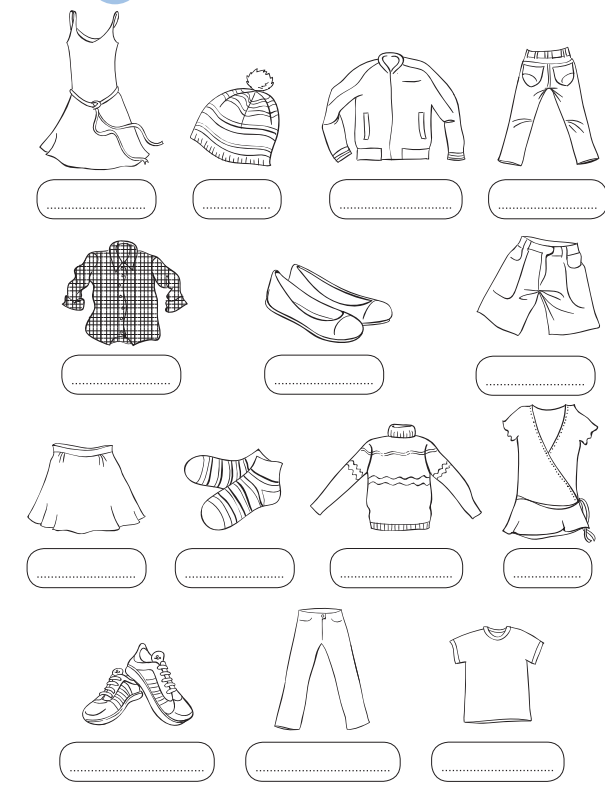 Vocabulaire anglais en listea skirt	une jupesocks	des chaussettesa sweater	un pullovera top	un toptrainers	des basketstroussers	des pantalonsa t-shirt	un t-shirta dress	une robea jacket	une vestejeans	des jeansshoes	des chaussuresshorts	des shortsTexte résumé à comprendreLa naissance de la télévision (texte de base)On peut considérer que la télévision est née le 26 janvier 1926. Ce jour-là, L'ingénieur écossais John Logie Baird fait pour la première fois à Londres une démonstration de transmission d'images à distance par ondes radios et par ligne téléphonique. Une télémécanique qui n'utilise pas encore de tube cathodique.D'un point de vue technologique la télé ne se modernise que lentement avant l'arrivée du numérique. Dans les années 60, on passe du noir et blanc à la couleur, puis des coins ronds aux coins carrés et Sony, tente de réinventer les choses de temps en temps.A partir des années 2000, tout s'accélère. La grande rupture, côté téléviseurs, c'est l'arrivée des écran plats en remplacement des gros téléviseurs à tubes cathodiques. Téléviseurs plasma, LCD et aujourd'hui LED. La meilleure qualité d'image reste l'apanage du plasma pourtant voué à disparaître en raison des contraintes économiques et écologiques. L'avenir est aux écrans LED économes en énergie tout en offrant une qualité d'image encore magnifiée.En quelques années, la télévision passe également au numérique avec la TNT, à la haute définition puis à la 3D. Des innovations qui se succèdent à un rythme effréné au point de dérouter les consommateurs.Ça bouge aussi au niveau du son. La télé passe d'un seul haut-parleur à la stéréo et au home-cinéma grâce au son NICAM et aux systèmes Dolby pro-logic ou SURROUND.Aujourd'hui, la télévision est le média le plus répandu un taux d'équipement supérieur à 100% pour une durée d'écoute moyenne qui ne faiblit pas de 6 heures par jour. (source franceinfo)Résumé en schéma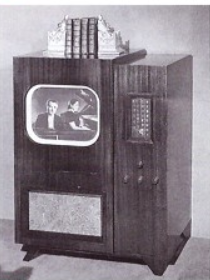 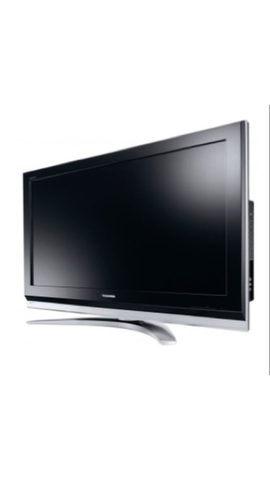 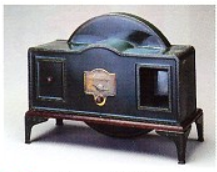 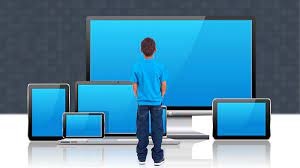 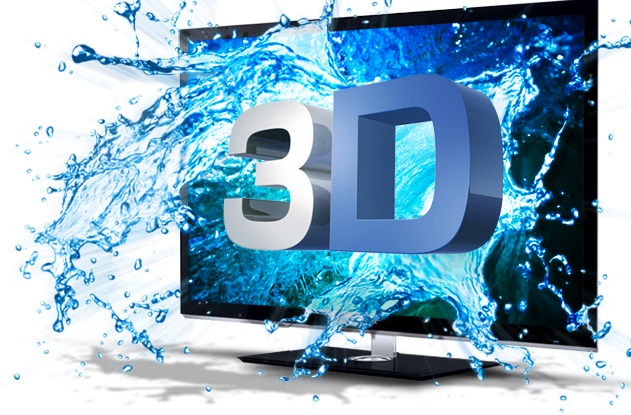 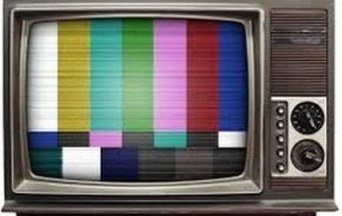 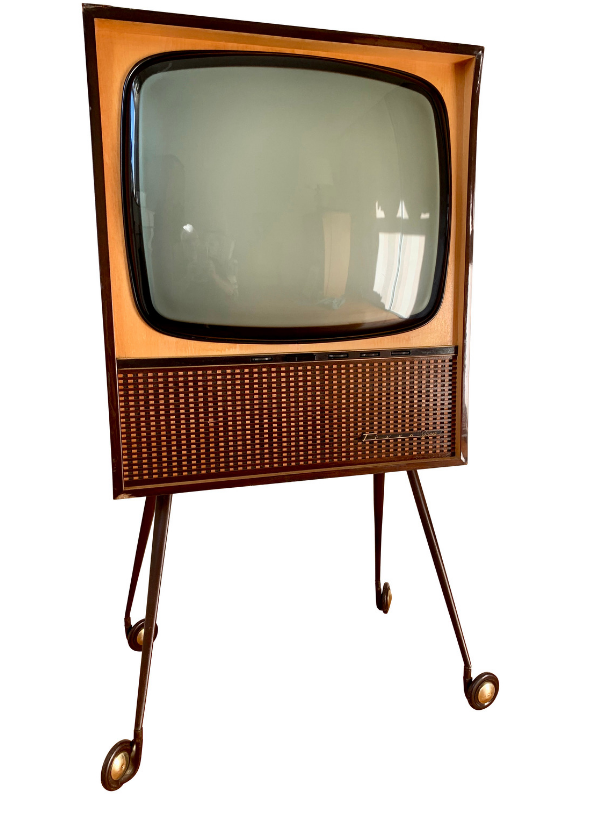 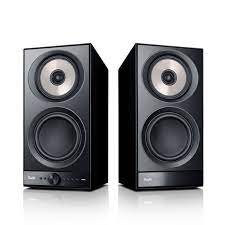 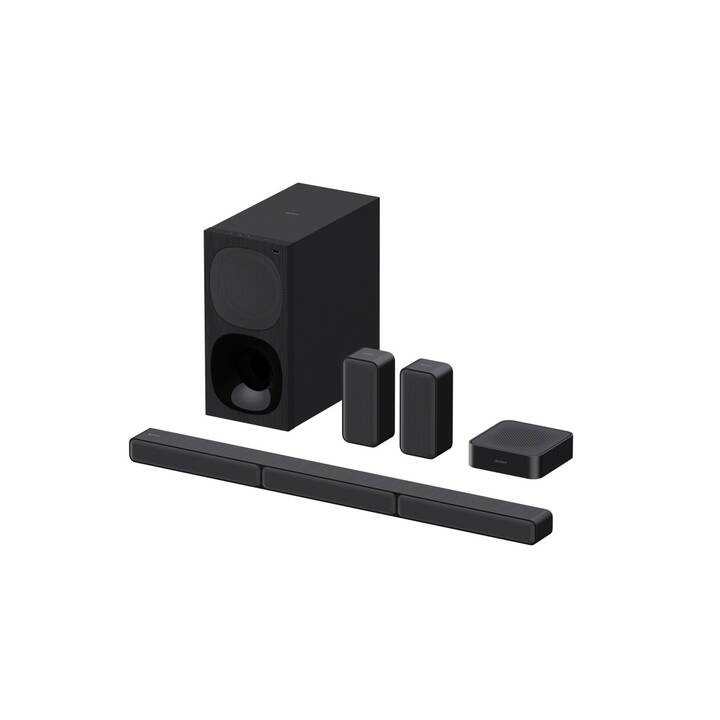 Texte résumé à comprendreLa naissance de la télévision (texte de base)On peut considérer que la télévision est née le 26 janvier 1926. Ce jour-là, L'ingénieur écossais John Logie Baird fait pour la première fois à Londres une démonstration de transmission d'images à distance par ondes radios et par ligne téléphonique. Une télémécanique qui n'utilise pas encore de tube cathodique.D'un point de vue technologique la télé ne se modernise que lentement avant l'arrivée du numérique. Dans les années 60, on passe du noir et blanc à la couleur, puis des coins ronds aux coins carrés et Sony, tente de réinventer les choses de temps en temps.A partir des années 2000, tout s'accélère. La grande rupture, côté téléviseurs, c'est l'arrivée des écran plats en remplacement des gros téléviseurs à tubes cathodiques. Téléviseurs plasma, LCD et aujourd'hui LED. La meilleure qualité d'image reste l'apanage du plasma pourtant voué à disparaître en raison des contraintes économiques et écologiques. L'avenir est aux écrans LED économes en énergie tout en offrant une qualité d'image encore magnifiée.En quelques années, la télévision passe également au numérique avec la TNT, à la haute définition puis à la 3D. Des innovations qui se succèdent à un rythme effréné au point de dérouter les consommateurs.Ça bouge aussi au niveau du son. La télé passe d'un seul haut-parleur à la stéréo et au home-cinéma grâce au son NICAM et aux systèmes Dolby pro-logic ou SURROUND.Aujourd'hui, la télévision est le média le plus répandu un taux d'équipement supérieur à 100% pour une durée d'écoute moyenne qui ne faiblit pas de 6 heures par jour. (source franceinfo)Résumé en mots-clésTV : 1926 Ecosse.Ondes radios + lignes téléphone.Modernisation lente.Années 60  couleur.Années 2000 :Écrans plats. !!! qualité + écologie !!!Numérique +  3D.Son : 1 canal audio  stéréo (2 canaux)  surround (tout autour).2020 TV média + répandu.Équipement + 100%.Texte résumé à comprendreLa naissance de la télévision (texte de base)On peut considérer que la télévision est née le 26 janvier 1926. Ce jour-là, L'ingénieur écossais John Logie Baird fait pour la première fois à Londres une démonstration de transmission d'images à distance par ondes radios et par ligne téléphonique. Une télémécanique qui n'utilise pas encore de tube cathodique.D'un point de vue technologique la télé ne se modernise que lentement avant l'arrivée du numérique. Dans les années 60, on passe du noir et blanc à la couleur, puis des coins ronds aux coins carrés et Sony, tente de réinventer les choses de temps en temps.A partir des années 2000, tout s'accélère. La grande rupture, côté téléviseurs, c'est l'arrivée des écran plats en remplacement des gros téléviseurs à tubes cathodiques. Téléviseurs plasma, LCD et aujourd'hui LED. La meilleure qualité d'image reste l'apanage du plasma pourtant voué à disparaître en raison des contraintes économiques et écologiques. L'avenir est aux écrans LED économes en énergie tout en offrant une qualité d'image encore magnifiée.En quelques années, la télévision passe également au numérique avec la TNT, à la haute définition puis à la 3D. Des innovations qui se succèdent à un rythme effréné au point de dérouter les consommateurs.Ça bouge aussi au niveau du son. La télé passe d'un seul haut-parleur à la stéréo et au home-cinéma grâce au son NICAM et aux systèmes Dolby pro-logic ou SURROUND.Aujourd'hui, la télévision est le média le plus répandu un taux d'équipement supérieur à 100% pour une durée d'écoute moyenne qui ne faiblit pas de 6 heures par jour. (source franceinfo)Résumé en phrases-clésLa télévision naît en 1926 en Ecosse.Cela fonctionne grâce aux ondes radios et lignes téléphoniques.La modernisation est lente.Dans les années 60, on passe du noir / blanc à la couleur.Dès 2000, les choses s’accélèrent.Les écrans plats arrivent.Ils doivent fournir une meilleure qualité d’image et être écologiques.La télévision passe au numérique et à la 3D.Le son évolue aussi.On passe d’un canal audio, à la stéré avec un canal de chaque côté, puis au surround, le son vient de tout autour de nous.Aujourd’hui, la télévision est le média le plus répandu.Il y a un taux d’équipement supérieur à 100%.Texte résumé à comprendreLa naissance de la télévision (texte de base)On peut considérer que la télévision est née le 26 janvier 1926. Ce jour-là, L'ingénieur écossais John Logie Baird fait pour la première fois à Londres une démonstration de transmission d'images à distance par ondes radios et par ligne téléphonique. Une télémécanique qui n'utilise pas encore de tube cathodique.D'un point de vue technologique la télé ne se modernise que lentement avant l'arrivée du numérique. Dans les années 60, on passe du noir et blanc à la couleur, puis des coins ronds aux coins carrés et Sony, tente de réinventer les choses de temps en temps.A partir des années 2000, tout s'accélère. La grande rupture, côté téléviseurs, c'est l'arrivée des écran plats en remplacement des gros téléviseurs à tubes cathodiques. Téléviseurs plasma, LCD et aujourd'hui LED. La meilleure qualité d'image reste l'apanage du plasma pourtant voué à disparaître en raison des contraintes économiques et écologiques. L'avenir est aux écrans LED économes en énergie tout en offrant une qualité d'image encore magnifiée.En quelques années, la télévision passe également au numérique avec la TNT, à la haute définition puis à la 3D. Des innovations qui se succèdent à un rythme effréné au point de dérouter les consommateurs.Ça bouge aussi au niveau du son. La télé passe d'un seul haut-parleur à la stéréo et au home-cinéma grâce au son NICAM et aux systèmes Dolby pro-logic ou SURROUND.Aujourd'hui, la télévision est le média le plus répandu un taux d'équipement supérieur à 100% pour une durée d'écoute moyenne qui ne faiblit pas de 6 heures par jour. (source franceinfo)Résumé en texte surlignéLa naissance de la télévisionOn peut considérer que la télévision est née le 26 janvier 1926. Ce jour-là, L'ingénieur écossais John Logie Baird fait pour la première fois à Londres une démonstration de transmission d'images à distance par ondes radios et par ligne téléphonique. Une télémécanique qui n'utilise pas encore de tube cathodique.D'un point de vue technologique la télé ne se modernise que lentement avant l'arrivée du numérique. Dans les années 60, on passe du noir et blanc à la couleur, puis des coins ronds aux coins carrés et Sony, tente de réinventer les choses de temps en temps.A partir des années 2000, tout s'accélère. La grande rupture, côté téléviseurs, c'est l'arrivée des écran plats en remplacement des gros téléviseurs à tubes cathodiques. Téléviseurs plasma, LCD et aujourd'hui LED. La meilleure qualité d'image reste l'apanage du plasma pourtant voué à disparaître en raison des contraintes économiques et écologiques. L'avenir est aux écrans LED économes en énergie tout en offrant une qualité d'image encore magnifiée.En quelques années, la télévision passe également au numérique avec la TNT, à la haute définition puis à la 3D. Des innovations qui se succèdent à un rythme effréné au point de dérouter les consommateurs.
Ça bouge aussi au niveau du son. La télé passe d'un seul haut-parleur à la stéréo et au home-cinéma grâce au son NICAM et aux systèmes Dolby pro-logic ou SURROUND.Aujourd'hui, la télévision est le média le plus répandu un taux d'équipement supérieur à 100% pour une durée d'écoute moyenne qui ne faiblit pas de 6 heures par jour. (source franceinfo)Liste de mots à mémoriser en les disant à voix haute à sa placePlie la feuille selon les traitillés verticaux. Donne-toi 1 minute pour mémoriser les mots. Retourne la feuille et essaie de récrire tous les mots (l’ordre ne compte pas).
Vérifie ensuite tes résultats et commente cette façon d’apprendre.Table		Bureau		Canapé		Lit		Armoire		Baignoire		Chaise		Lampe		Vaisselier		Tabouret		Cadre		Bibliothèque		Commode		Pouf		Table de chevet		Commentaires & remarquesListe de mots à mémoriser en les lisant dans sa tête à sa placePlie la feuille selon les traitillés verticaux. Donne-toi 1 minute pour mémoriser les mots. Retourne la feuille et essaie de récrire tous les mots (l’ordre ne compte pas).
Vérifie ensuite tes résultats et commente cette façon d’apprendre.Pommier		Nuage		Gazon		Forêt		Salade		Pluie		Champignon		Fleur		Étoile		Gazon		Soleil		Basilic		Neige		Pâquerette		Mirabelle		Commentaires & remarquesListe de mots à mémoriser (dans sa tête ou à voix haute selon choix) en marchantPlie la feuille selon les traitillés verticaux. Donne-toi 1 minute pour mémoriser les mots. Retourne la feuille et essaie de récrire tous les mots (l’ordre ne compte pas).
Vérifie ensuite tes résultats et commente cette façon d’apprendre.Rouge-gorge		Loutre		Chevreuil		Âne		Mouche		Faucon		Crabe		Poule		Cheval		Baleine		Limace		Éléphant		Chèvre		Lion		Hérisson		Commentaires & remarquesListe de mots à mémoriser en les récrivant / illustrantPlie la feuille selon les traitillés verticaux. Donne-toi 1 minute pour mémoriser les mots. Retourne la feuille et essaie de récrire tous les mots (l’ordre ne compte pas).
Vérifie ensuite tes résultats et commente cette façon d’apprendre.Football		Natation		Judo		Danse		Hockey		Escrime		Tennis		Roller		Vélo		Saut en longueur		Course à pieds		Javelot		Plongée		Volley ball		Parapente		Commentaires & remarquesTesté en classeLes calculsJe pense que je retiens mieux avec la méthode :Du coloriage	Des listes	Parce que : 	Le vocabulaire anglaisJe pense que je retiens mieux avec la méthode :Des images	Des listes	Parce que : 	Les mots à mémoriserJe pense que je retiens mieux avec la méthode :En parlant (voix haute ou basse)	En parlant dans ma tête	En dessinant	En restant assis	En en bougeant	Parce que : 	Le texte à comprendreJe pense que je retiens mieux avec la méthode :Avec un schéma	Avec des mots-clés	Avec des phrases-clés	Avec un texte surligné	Parce que : 	Ce que je faisais déjà en 5-6H et qui fonctionne !Ce que ‘ai déjà testé et queje sais qui ne fonctionne pas avec moi.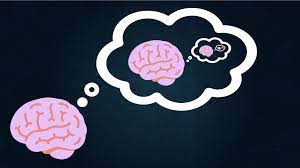 Autres idéesDans la liste (non-exhaustive) ci-dessous, relève les techniques qui te semblent fonctionner pour toi. Essaie-les ces prochaines semaines. Testes-en aussi d’autres (de cette liste, trouvées ailleurs ou inventées) que tu n’as jamais essayées. Mets une note d’efficacité et d’importance à chacune d’elles.Résumés « écrits »Textes (dans sa tête ou sur une feuille)Mots-clés (dans sa tête ou sur une feuille)Dessins (dans sa tête ou sur une feuille)Mind map (dans sa tête ou sur une feuille)Autres :	Résumés « oraux »Enregistrer et ré-écouterPar moiPar un tiersReprésenter / raconter une histoireSe faire un film (on se met en scène ou pas)Revoir ou ré-entendre le film des explications / exercicesAssocier et lier à d’autres connaissancesAutres :	Lister en mouvementAssocier des listes ou une suite d’événements à des parties du corpsEn marchant, en faisant du sport, escaliersAutres :	LieuxDehorsDans ma chambreDans le monde ou isoléAilleurs dans la maison (	)Autres :	MomentsMatin / après-midi / soirAvant ou après mangerAvant ou après dormirAvant ou après jouerAutres :	SituationRituels, environnement (	)Position, en équilibre, jonglageOrdre et structuration (place de travail = cerveau)Boire, aération, lumièreAutres :	Anticipation et planification devoirs / travailTout d’un coupÉtalé sur ……….. joursPrévu (sur papier, agenda, calendrier, dans ma tête)Selon les enviesAutres idéesEssais personnelsDate : 		Thème : 	J’ai essayé la  méthode 	Observations : 	Date : 		Thème : 	J’ai essayé la  méthode 	Observations : 	Date : 		Thème : 	J’ai essayé la  méthode 	Observations : 	Date : 		Thème : 	J’ai essayé la  méthode 	Observations : 	Date : 		Thème : 	J’ai essayé la  méthode 	Observations : 	Date : 		Thème : 	J’ai essayé la  méthode 	Observations : 	Date : 		Thème : 	J’ai essayé la  méthode 	Observations : 	Date : 		Thème : 	J’ai essayé la  méthode 	Observations : 	Date : 		Thème : 	J’ai essayé la  méthode 	Observations : 	Date : 		Thème : 	J’ai essayé la  méthode 	Observations : 	Date : 		Thème : 	J’ai essayé la  méthode 	Observations : 	Date : 		Thème : 	J’ai essayé la  méthode 	Observations : 	Date : 		Thème : 	J’ai essayé la  méthode 	Observations : 	Date : 		Thème : 	J’ai essayé la  méthode 	Observations : 	Date : 		Thème : 	J’ai essayé la  méthode 	Observations : 	Date : 		Thème : 	J’ai essayé la  méthode 	Observations : 	Date : 		Thème : 	J’ai essayé la  méthode 	Observations : 	Date : 		Thème : 	J’ai essayé la  méthode 	Observations : 	Date : 		Thème : 	J’ai essayé la  méthode 	Observations : 	Date : 		Thème : 	J’ai essayé la  méthode 	Observations : 	Date : 		Thème : 	J’ai essayé la  méthode 	Observations : 	Date : 		Thème : 	J’ai essayé la  méthode 	Observations : 	Date : 		Thème : 	J’ai essayé la  méthode 	Observations : 	Date : 		Thème : 	J’ai essayé la  méthode 	Observations : 	